URZĄD MIASTA ŻYRARDOWA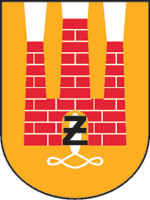 	Plac Jana Pawła II Nr 1, 96-300 Żyrardów, tel.: 46 858-15-00www.zyrardow.pl, www.bip.zyrardow.plŻyrardów, 9.12.2021 r.ZP.271.2.46.2021.MP	Na podstawie art. 284 ust. 2 ustawy z dnia 11 września 2019 r. Prawo Zamówień Publicznych (Dz. U. 2021 r., poz. 1129 ze zm.) Zamawiający udziela wyjaśnień w postępowaniu o udzielenie zamówienia publicznego pn. „Kompleksowe ubezpieczenie komunikacyjne (OC, AC+KR, NNW, ASS) dla miasta Żyrardowa i jednostek organizacyjnych)”.Pytanie 1Proszę o zmianę zakresu usługi Assistance przy ubezpieczeniu obowiązkowym OC na:  Zdarzenie assistance: kolizja drogowa Zakres: naprawa pojazdu na miejscu zdarzenia, holowanie bez limitu kilometrów, holowanie pojazdu poszkodowanego, usługi informacyjne, złomowanie.Odpowiedź: Zamawiający nie wyraża zgody.Pytanie 2Proszę o wykreślenie zapisu Dla pojazdów używanych suma ubezpieczenia zostanie określona przez Ubezpieczyciela na podstawie katalogów INFO EKSPERT lub EUROTAX.Odpowiedź: Zamawiający nie wyraża zgody.(-) Prezydent Miasta Żyrardowa                                	  Lucjan Krzysztof Chrzanowski